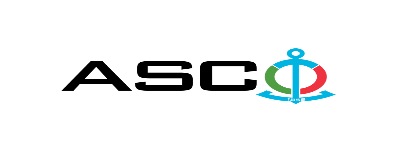 NOTIFICATION ON THE WINNER OF THE OPEN BIDDING No. AM179/2022 HELD BY AZERBAIJAN CASPIAN SHIPPING CLOSED JOINT STOCK COMPANY on 15.11.2022 for the purchase of spare parts for Deutz BF6M1015MC auxiliary engine of the crane vessel “Shirvan-3, which is on the balance sheet of company.Procurement Committee of "ACS" CJSCSubject of the Purchase ContractPurchase of spare parts for Deutz BF6M1015MC auxiliary engine of the crane vessel “Shirvan-3, which is on the balance sheet of company. Name of the winning bidder company (or individual)Sofcon Group S.R.O Branch Office in Azerbaijan RepublicContract price (VAT included)175 698.46 AZNTerms and period of delivery (Incoterms 2010)DDP BakuWorks or services performance period3 months